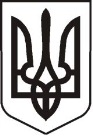 У К Р А Ї Н АЛ У Г А Н С Ь К А  О Б Л А С Т ЬП О П А С Н Я Н С Ь К А   М І С Ь К А   Р А Д АШ О С Т О Г О    С К Л И К А Н Н ЯРОЗПОРЯДЖЕННЯміського голови              „ 13 ” грудня 2018                           м. Попасна                                         № 316                                      Про перерозподіл бюджетних призначень                 У зв’язку з виробничою необхідністю та фінансуванням видатків,  відповідно до п.7 ст. 23 Бюджетного Кодексу України, керуючись п.20 ч.4 ст. 42 Закону України «Про місцеве самоврядування в Україні»:                1.   В межах загального обсягу  призначень по загальному фонду міського бюджету здійснити помісячний перерозподіл видатків:Контроль за виконанням даного розпорядження покласти на  начальника фінансово – господарського відділу – головного бухгалтера виконавчого комітету Попаснянської  міської ради (Омельченко Я.С.).                  Міський голова                                                                        Ю.І.Онищенко                        Омельченко, 21737КФКНайменуванняКЕКВу т.р.12.2018  (грн)Разом0150Організаційне, інформаційно-аналітичне та матеріально-технічне забезпечення діяльності обласної ради, районної ради, районної у місті ради (у разі її створення), міської, селищної, сільської рад2111Заробітна плата-12000-120000150Організаційне, інформаційно-аналітичне та матеріально-технічне забезпечення діяльності обласної ради, районної ради, районної у місті ради (у разі її створення), міської, селищної, сільської рад2120Нарахування на оплату праці+12000+12000Усього:                Усього:                00